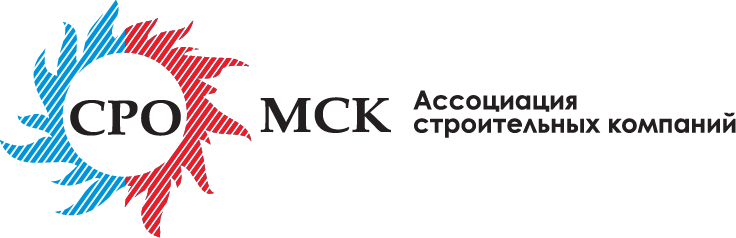 Отчет о результатах проверок членов СРО АСК «МСК» за ноябрь 2017г.№п/пОПФКонтрагентИННВид проверкиПериод проверкиМесто проведения проверкиИтоги1ОООСтроительная компания «Пионер»7703728420плановая09.10.2017 - 03.11.2017107113, г.Москва, ул. Маленковская, д.32, стр.3Соответствует2ООО «ТеплоВодоСтрой»7733892636плановая13.10.2017 - 10.11.2017107113, г.Москва, ул. Маленковская, д.32, стр.3Соответствует3ООО«СМАРТ ИНЖИНИРС»7725772134плановая16.10.2017 - 13.11.2017107113, г.Москва, ул. Маленковская, д.32, стр.3Соответствует4ООО «ЭФ-ТЭК»7731578294плановая16.10.2017 - 13.11.2017107113, г.Москва, ул. Маленковская, д.32, стр.3Соответствует5ОООАльянс7723840082плановая23.10.2017 - 20.11.2017107113, г.Москва, ул. Маленковская, д.32, стр.3Соответствует6ОООСпецИнжСтрой-477705932830внеплановая07.11.2017117449, Москва, ул.Шверника, д.17, корп.3Замечания устранены7ОООСтройТеплоСервис7723587471внеплановая15.11.2017107113, г.Москва, ул. Маленковская, д.32, стр.3На Дисциплинарный комитет8ОООКлиматСтройСервис7722638187внеплановая15.11.2017107113, г.Москва, ул. Маленковская, д.32, стр.3На Дисциплинарный комитет9АОСтроительное управление-1 ТЕРМОСЕРВИС7725596249внеплановая15.11.2017107113, г.Москва, ул. Маленковская, д.32, стр.3На Дисциплинарный комитет10ОООПСФ АКТЭРОС7713249346внеплановая15.11.2017107113, г.Москва, ул. Маленковская, д.32, стр.3На Дисциплинарный комитет11ОООЭвриал5012061335внеплановая30.11.2017107113, г.Москва, ул. Маленковская, д.32, стр.3Замечания устранены